Фототаблица осмотра конструкций расположенныхпо адресу: ул. Энергостроителей от 30.05.2023.Съёмка проводилась в 12 часов 00 минут телефоном Huawei Mate 50PRO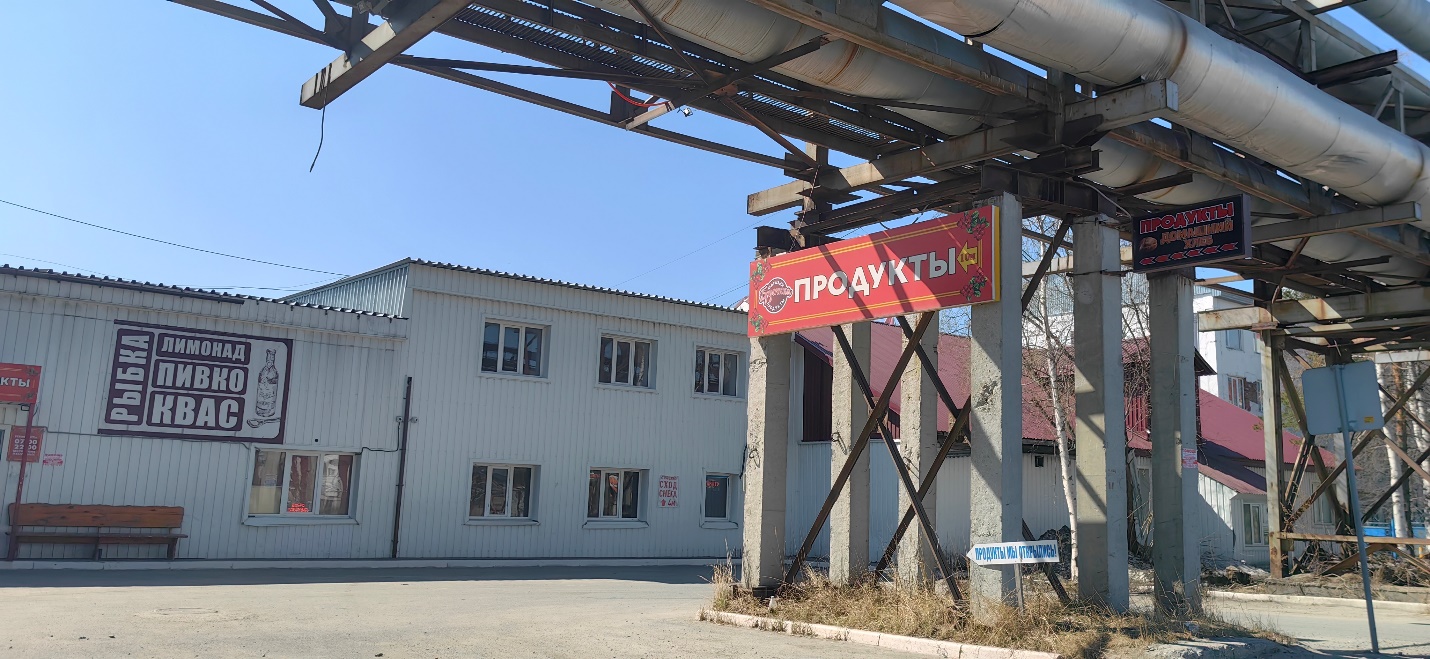 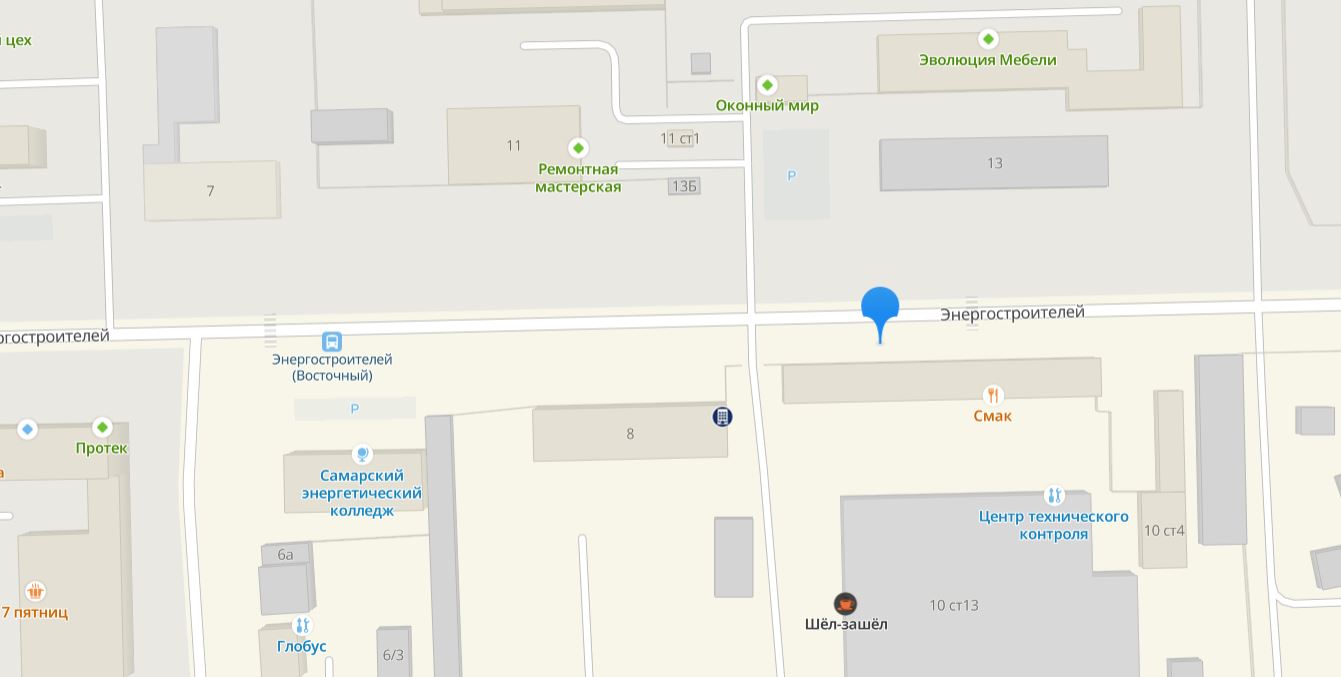 